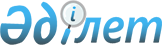 О создании Комиссии по вопросам биологической безопасности
					
			Утративший силу
			
			
		
					Постановление Правительства Республики Казахстан от 30 января 2008 года N 78. Утратило силу постановлением Правительства Республики Казахстан от 31 августа 2017 года № 529
      Сноска. Утратило силу постановлением Правительства РК от 31.08.2017 № 529 (вводится в действие по истечении десяти календарных дней после дня его первого официального опубликования)
      Для выработки предложений по вопросам защиты от угроз биологической опасности Правительство Республики Казахстан ПОСТАНОВЛЯЕТ: 
      1. Создать Комиссию по вопросам биологической безопасности (далее - Комиссия) в составе согласно приложению к настоящему постановлению. 
      2. Утвердить прилагаемое Положение о Комиссии. 
      3. Настоящее постановление вводится в действие со дня подписания.  Состав
Комиссии по вопросам биологической безопасности
      Сноска. Состав с изменениями, внесенными постановлением Правительства РК от 20.07.2009 N 1104 . 
      Туймебаев                  - Министр образования и науки Республики 
      Жансеит Кансеитович          Казахстан, председатель 
      Куанганов                  - ответственный секретарь Министерства 
      Фархат Шаймуратович          образования и науки Республики 
                                   Казахстан, заместитель председателя 
      Могильный                  - заместитель председателя Комитета 
      Валерий Валентинович         науки Министерства образования и науки 
                                   Республики Казахстан, секретарь 
      Мамытбеков                 - вице-министр индустрии и торговли 
      Едиль Куламкадырович         Республики Казахстан 
      Бекетаев                   - вице-министр юстиции Республики 
      Марат Бакытжанович           Казахстан 
      Петров                     - вице-министр по чрезвычайным ситуациям 
      Валерий Викторович           Республики Казахстан 
      Вощенкова                  - вице-министр здравоохранения 
      Тамара Анатольевна           Республики Казахстан 
      Нуриманов                  - заместитель Председателя Комитета 
      Максут Ануарбекович          национальной безопасности Республики 
                                   Казахстан (по согласованию) 
      Евниев                     - вице-министр сельского хозяйства 
      Арман Кайратович             Республики Казахстан 
      Белоног                    - председатель Комитета государственного 
      Анатолий Александрович       санитарно-эпидемиологического надзора 
                                   Министерства здравоохранения 
                                   Республики Казахстан 
      Аймагамбетов               - заместитель председателя Комитета 
      Бекет Иманович               криминальной полиции Министерства 
                                   внутренних дел Республики Казахстан 
      Бультриков                 - заместитель председателя Комитета 
      Руслан Искендирович          экологического регулирования и контроля 
                                   Министерства охраны окружающей среды 
                                   Республики Казахстан 
      Байбеков                   - директор Департамента развития отраслей 
      Мырзакасым Ниязбекович       экономики Министерства экономики и 
                                   бюджетного планирования Республики 
                                   Казахстан 
      Садыков                    - директор Департамента многостороннего 
      Барлыбай Каримович           сотрудничества Министерства 
                                   иностранных дел Республики Казахстан 
      Аманкабжан                 - директор Департамента юридической 
      Алмат Аманович               службы Министерства финансов 
                                   Республики Казахстан 
      Айтимов                    - главный санитарный врач Министерства 
      Алимжан Раханович            обороны Республики Казахстан  Положение
о Комиссии по вопросам
биологической безопасности
1. Общие положения
      1. Комиссия по вопросам биологической безопасности (далее - Комиссия) является консультативно-совещательным органом при Правительстве Республики Казахстан. 
      2. Комиссия в своей деятельности руководствуется Конституцией Республики Казахстан, законами Республики Казахстан, актами Президента и Правительства Республики Казахстан, иными нормативными правовыми актами , а также настоящим Положением.  2. Основные задачи и функции Комиссии
      3. Основной задачей Комиссии является выработка предложений по вопросам биологической безопасности. 
      4. Функциями Комиссии являются: 
      1) рассмотрение и подготовка предложений по совершенствованию законодательства Республики Казахстан регулирующих вопросы обеспечения биологической безопасности, развитию фундаментальной и прикладной науки, технологий и техники в области биологической безопасности Республики Казахстан; 
      2) выработка предложений по решению проблем в области обеспечения биологической безопасности посредством гармонизации ведомственных планов работ; 
      3) рассмотрение актуальных вопросов биологической безопасности и выработка рекомендаций по их решению.  3. Организация деятельности Комиссии
      5. Председатель Комиссии руководит ее деятельностью, председательствует на заседаниях, планирует работу, осуществляет общий контроль над реализацией ее решений и несет персональную ответственность за ее деятельность. Во время отсутствия председателя его функции выполняет заместитель. 
      6. Подготовку предложений по повестке дня заседаний Комиссии, необходимых документов, материалов и оформление протоколов после заседаний осуществляет секретарь Комиссии. 
      Секретарь не является членом комиссии. 
      7. Рабочим органом Комиссии является Комитет науки Министерства образования и науки Республики Казахстан. 
      8. Секретарь Комиссии не позднее, чем за три дня до заседания направляет членам Комиссии все необходимые документы. 
      9. Заседания Комиссии проводятся по мере необходимости, но не реже одного раза в полугодие. 
      10. Повестка дня заседаний, а также время и место их проведения определяются и уточняются председателем Комиссии по согласованию с членами Комиссии. 
      11. Решения Комиссии принимаются открытым голосованием и считаются принятыми, если за них подано большинство голосов от общего количества членов Комиссии. Решения Комиссии оформляются протоколом и носят рекомендательный характер. В случае равенства голосов принятым считается решение, за которое проголосовал председатель. 
      12. Решения Комиссии доводятся до заинтересованных государственных органов и организаций Республики Казахстан в виде протоколов заседаний Комиссии. 
      13. Комиссия прекращает свою деятельность на основании решения Правительства Республики Казахстан. 
					© 2012. РГП на ПХВ «Институт законодательства и правовой информации Республики Казахстан» Министерства юстиции Республики Казахстан
				
Премьер-Министр
Республики КазахстанПриложение
к постановлению Правительства
Республики Казахстан
от 30 января 2008 года N 78 Утверждено
постановлением Правительства
Республики Казахстан
от 30 января 2008 года N 78 